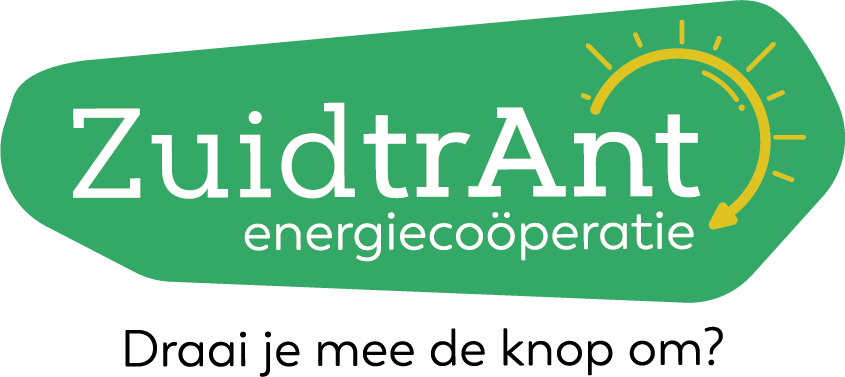 Stappenplan: 
Hoe gebruik ik de deelbakfiets van ZuidtrAnt?A: Je bent al lid van Partago : geen probleem, je kan de fiets zonder probleem reserveren en gebruiken na ondertekening van de gebruikersovereenkomst voor de deelbakfiets. https://www.partago.be/fiets.html B: Je bent al coöperant van ZuidtrAnt: stuur ons een mail en je krijgt van ons een code waarmee je je Partago account kan activeren. info@zuidtrant.be  Download de Partago app en vergeet je gebruikersovereenkomst voor de deelbakfiets niet te ondertekenen. Koop prepaid rijbudget en vervolgens kan je de fiets reserveren en gebruiken. C: Geen van beide1: registreer je via https://www.partago.be/schrijf-je-in-voor-de-bakfiets.html2: Wordt  coöperant van ZuidtrAnt en koop een aandeel https://www.zuidtrant.be/doe-mee-word-cooperant Waarom? Voor verschillende aanbieders van deelmobiliteit moet je een waarborg stellen voor het gebruik van hun aanbod. Dikwijls gebeurt dit aan de hand van een krediet kaart. Als je schade veroorzaakt, wordt de waarborg automatisch van je kredietkaart afgehouden.  Wij vragen 1 aandeel van ZuidtrAnt als waarborg voor het gebruik van de bakfiets. Je bent deze waarborg niet kwijt als je wil stoppen met het gebruik van de deelbakfiets. Je kan je aandeel altijd terug ter beschikking stellen van de coöperatie en krijgt dan je investering terug. 3: Je krijgt van ons een code waarmee je je Partago account kan activeren. 3: Download de Partago app en vergeet je gebruikersovereenkomst niet te ondertekenen4: Koop prepaid rijbudget en vervolgens kan je de fiets reserveren en gebruiken